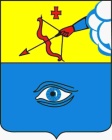 ПОСТАНОВЛЕНИЕ___30.01.2024__                                                                                                № __6/1_ г. ГлазовО проведении первого этапа республиканского конкурса «Лучший народный дружинник»В целях пропаганды добровольного участия граждан в охране общественного порядка, повышения значимости деятельности народных дружин, в соответствии с Федеральным законом  Российской Федерации от 06.10.2003 года № 131-ФЗ «Об общих принципах организации местного самоуправления в Российской Федерации»,  Законом Удмуртской Республики от 23.10.2014 года № 59-РЗ «Об участии граждан в охране общественного порядка в Удмуртской Республике», распоряжением Правительства Удмуртской Республики от 07.12.2015 года № 1219-р «О республиканском конкурсе «Лучший народный дружинник», Уставом муниципального образования «Городской округ «Город Глазов» Удмуртской Республики», постановлением Администрации города Глазова от 31.10.2019 года № 7/8 «Об утверждении муниципальной программы «Профилактика правонарушений»П О С Т А Н О В Л Я Ю:	 1. Организовать и провести в срок до 31 января 2024 года в муниципальном образовании «Городской округ «Город Глазов» Удмуртской Республики» первый этап республиканского конкурса «Лучший народный дружинник» среди членов народных дружин, созданных на территории города Глазова. 2. Назначить ответственным за организацию и проведение первого этапа республиканского конкурса «Лучший народный дружинник» среди членов                                                                                                                                                                                                            народных дружин, созданных на территории города Глазова, Руководителя Аппарата Администрации города Глазова.3. Рекомендовать Межмуниципальному отделу МВД России «Глазовский» принять участие в подготовке и проведении первого этапа республиканского конкурса «Лучший народный дружинник» среди членов народных дружин, созданных на территории города Глазова.4. Разместить на официальном сайте муниципального образования «Городской округ «Город Глазов» Удмуртской Республики» информацию о проведении республиканского конкурса «Лучший народный дружинник» и оказать информационную поддержку в проведении конкурса.5. Утвердить прилагаемый Состав муниципальной конкурсной комиссии по проведению первого (муниципального) этапа республиканского конкурса «Лучший народный дружинник» среди членов народных дружин, созданных на территории города Глазова.6. Настоящее постановление подлежит официальному опубликованию.7. Контроль за исполнением настоящего постановления возложить на Руководителя Аппарата Администрации города Глазова.Утвержден постановлениемАдминистрации города Глазоваот _30.01.2024__  № _6/1__Состав муниципальной конкурсной комиссии по проведениюпервого этапа республиканского конкурса «Лучший народный дружинник»Администрация муниципального образования «Городской округ «Город Глазов» Удмуртской Республики»(Администрация города Глазова) «Удмурт Элькунысь«Глазкар»  кар округ»муниципал кылдытэтлэн Администрациез(Глазкарлэн Администрациез)Глава города ГлазоваС.Н. КоноваловМаксимоваКсения Александровна-Руководитель Аппарата Администрации города Глазова, председатель КомиссииЧлены Комиссии:Аккузин Максим Иванович-Врио заместителя начальника полиции (по охране общественного порядка) МО МВД России «Глазовский» (по согласованию)БекмансуровДенис Басирович-Командир общественной организации правоохранительной направленности «Добровольная народная дружина «Оперативный отряд содействия полиции города Глазова» (по согласованию)Касимова Екатерина Леонидовна-Начальник сектора по физической культуре, спорту и молодежной политике Управления культуры, спорта и молодежной политике Администрации города ГлазоваДанилов Андрей Викторович-Начальник отдела мобилизационной работы и режима секретности Администрации города Глазова, секретарь Комиссии